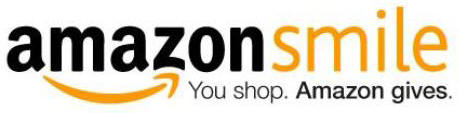 Smile.amazon.com Charity gets 0.5% of your purchase priceDirections for existing Amazon users:Go to www.smile.amazon.com. The first thing the website will ask is your email address or mobile phone number that is associated with your existing Amazon.com account. Secondly, it will ask for your Amazon password. Once logged in, you will get to pick one charity. There will be a list of suggestions, but what we would like you to do is go down to the search box where it says “pick your own charitable organization”. In the search box type “Kingwood Federation of Texas A&M University Mothers Club”. Up will pop “Federation of Texas A&M University Mothers Club” Kingwood TX. Please make sure it says Kingwood. There are about 35 of us in the system, all with the same Federation A&M name the only way to tell the difference is  the towns where  we are located.  Press the yellow ‘select’ button. A pop up will appear explaining you must use www.smile.amazon.com for your charity to receive a donation. Click “Yes, I understand that I must always start at smile.amazon.com to support Federation of Texas A&M University Mothers Club” Once the box has been clicked the “Start Shopping” button will appear yellow giving you access to select  that button. You are now ready to shop. Your chosen charity will appear on the top part of the screen. Everything else on the website is the same. It displays the same product  information, the same reviews are posted, and the same shipping discounts are being offered.  Once your accounts are linked if you go to the regular Amazon website a pop up will appear asking you if you would like to go to that exact page on the Amazon Smile website. 